Lektorė – Janina Urnikienė, Šiaulių miesto pedagoginės psichologinės tarnybos direktorė. ,,Mokymai mokyklų vaiko gerovės komisijos nariams“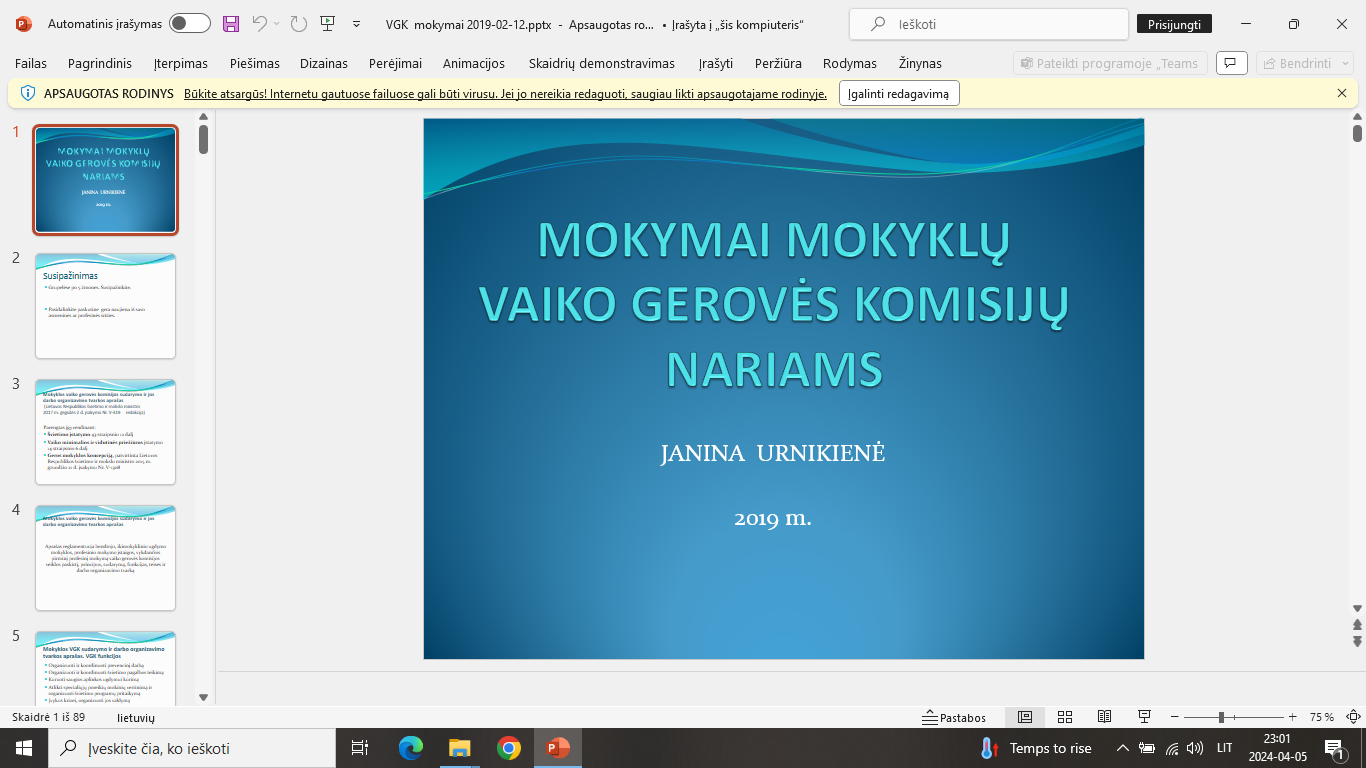 